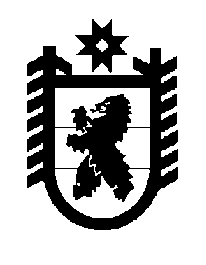 Российская Федерация Республика Карелия    ПРАВИТЕЛЬСТВО РЕСПУБЛИКИ КАРЕЛИЯПОСТАНОВЛЕНИЕот 22 мая 2018 года № 185-Пг. Петрозаводск О распределении на 2018 год субсидий местным бюджетам на реализацию                       дополнительных мероприятий по поддержке малого и среднего предпринимательства	В соответствии со статьей 9 Закона Республики Карелия от 21 декабря                 2017 года № 2205-ЗРК «О бюджете Республики Карелия на 2018 год и на плановый период 2019 и 2020 годов»  Правительство Республики Карелия            п о с т а н о в л я е т: 	Установить распределение на 2018 год субсидий местным бюджетам на реализацию  дополнительных мероприятий по поддержке малого и среднего предпринимательства согласно приложению.           Глава Республики Карелия 					                  А.О. ПарфенчиковРаспределениена 2018 год субсидий местным бюджетам на реализацию                       дополнительных мероприятий по поддержке малого и среднего предпринимательства                                                                                                                     (рублей)_________________Приложение к постановлению Правительства Республики Карелия от 22 мая 2018 года № 185-П№ п/пМуниципальное образованиеСумма1.Петрозаводский городской округ1 301 056,022.Костомукшский городской округ867 370,683.Беломорский муниципальный район866 953,994.Калевальский муниципальный район1 000 000,005.Кемский муниципальный район794 353,656.Кондопожский муниципальный район, в том числе1 300 180,986.Кондопожский муниципальный район650 111,326.Кондопожское городское поселение650 069,667.Лахденпохский муниципальный район939 145,998.Лоухский муниципальный район938 679,309.Медвежьегорский муниципальный район1 011 654,6710.Муезерский муниципальный район866 953,9911.Олонецкий муниципальный район1 011 654,6712.Питкярантский муниципальный район794 395,3113.Прионежский муниципальный район939 346,0014.Пряжинский муниципальный район1 155 938,6615.Пудожский муниципальный район1 444 506,6416.Сегежский муниципальный район, в том числе2 384 352,6616.Сегежский муниципальный район866 870,6616.Сегежское городское поселение1 011 654,6716.Надвоицкое городское поселение505 827,3317.Суоярвский муниципальный район, в том числе2 383 456,7917.Суоярвский муниципальный район1 299 743,4617.Суоярвское городское поселение1 083 713,33Всего20 000 000,00